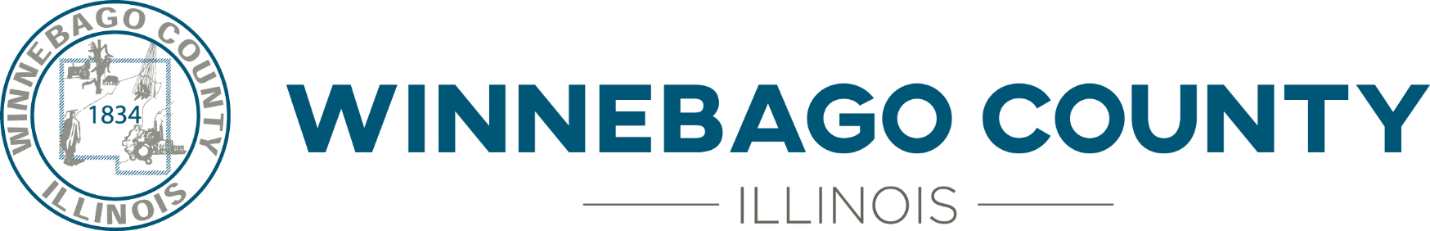 July 8, 2020ADDENDUM ONEFINANCING OF CERTAIN TECHNOLOGY EQUIPMENT REQUEST FOR PROPOSAL #20P-2201Bidders are required to indicate on their Proposal Form that they have received and acknowledged Addendum One. The following questions were submitted followed by the answers;Will the agreement be subject to non-appropriation?In the ordinance authorizing the debt certificates, the County will agree to annually appropriate for debt service on the debt certificates.  Failure to appropriate will not be an “out” from the requirement to make debt service payments.Will County Bond Counsel provide the form of documents?  Or is it expected the lender provide the documentation?Yes, the County’s Bond Counsel will prepare all of the financing documents.Any questions should be directed to the Purchasing Department, 404 Elm Street, Room 202, Rockford, IL 61101 or by telephone 815-319-4380, or email Ann Johns at purchasing@wincoil.us	END OF ADDENDUM ONECounty Administration Building404 Elm StreetRockford, Illinois  61101Ann JohnsDirector of PurchasingPhone:  Fax:  